Please replace list of signatories of African Common Proposals by attached text.The table below lists the African Telecommunication Union Proposals to ITU PP-18 and the administrations supporting the African common proposals:Plenipotentiary Conference (PP-18)
Dubai, 29 October – 16 November 2018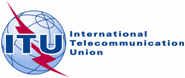 PLENARY MEETINGCorrigendum 2 to
Document 55-E2 November 2018Original: EnglishAfrican Telecommunication Union AdministrationsAfrican Telecommunication Union Administrationsafrican Common Proposals for the Work of the Conferenceafrican Common Proposals for the Work of the ConferenceMember StatesDocument PP-18/55(Add.1)Document PP-18/55(Add.1)Document PP-18/55(Add.1)Document PP-18/55(Add.1)Document PP-18/55(Add.1)Document PP-18/55(Add.1)Document PP-18/55(Add.1)Document PP-18/55(Add.1)Document PP-18/55(Add.1)Document PP-18/55(Add.1)Document PP-18/55(Add.1)Document PP-18/55(Add.1)Document PP-18/55(Add.1)Member StatesAFCP/
55A1/1AFCP/
55A1/2AFCP/
55A1/3AFCP/
55A1/4AFCP/
55A1/5AFCP/
55A1/6AFCP/
55A1/7AFCP/
55A1/8AFCP/
55A1/9AFCP/
55A1/10AFCP/
55A1/11AFCP/
55A1/12AFCP/
55A1/131AlgeriaXXXXXXXXXXXXX2AngolaXXXXXXXXXXXXX3BeninXXXXXXXXXXXXX4BotswanaXXXXXXXXXXXXX5Burkina FasoXXXXXXXXXXXXX6BurundiXXXXXXXXXXXXX7CameroonXXXXXXXXXXXXX8Cabo Verde9Central African Republic10ChadXXXXXXXXXXXXX11Congo (Rep. of the)XXXXXXXXXXXXX12Côte d'IvoireXXXXXXXXXXXXX13Congo RDCXXXXXXXXXXXXX14Comoros15Djibouti16EgyptXXXXXXXXXXXXX17Eritrea18EswatiniXXXXXXXXXXXXX19Ethiopia20Equatorial Guinea21Gabonese Rep.XXXXXXXXXXXXX22GambiaXXXXXXXXXXXXX23GhanaXXXXXXXXXXXXX24Guinea25Guinea Bissau26KenyaXXXXXXXXXXXXX27Lesotho28Liberia29Libya30Madagascar31Malawi32MaliXXXXXXXXXXXXX33MauritaniaXXXXXXXXXXXXX34Mauritius35MoroccoXXXXXXXXXX36MozambiqueXXXXXXXXXXXXX37NamibiaXXXXXXXXXXXXX38NigerXXXXXXXXXXXXX39NigeriaXXXXXXXXXXXXX40RwandaXXXXXXXXXXXXX41Sao Tome & Principe42SenegalXXXXXXXXXXXXX43Seychelles44Sierra Leone45SomaliaXXXXXXXXXXXXX46South AfricaXXXXXXXXXXXXX47South Sudan48SudanXXXXXXXXXXXXX49TanzaniaXXXXXXXXXXXXX50Togolese Rep.XXXXXXXXXXXXX51TunisiaXXXXXXXXXXXXX52UgandaXXXXXXXXXXXXX53ZambiaXXXXXXXXXXXXX55ZimbabweXXXXXXXXXXXXXTotal CosignatoriesTotal Cosignatories35353535353535353534353434Member StatesDocument PP-18/55(Add.2)Document PP-18/55(Add.2)Document PP-18/55(Add.2)Document PP-18/55(Add.2)Document PP-18/55(Add.2)Document PP-18/55(Add.2)Document PP-18/55(Add.3)Document PP-18/55(Add.3)Document PP-18/55(Add.3)Document PP-18/55(Add.3)Document PP-18/55(Add.3)Document PP-18/55(Add.3)Document PP-18/55(Add.3)Document PP-18/55(Add.3)Document PP-18/55(Add.3)Document PP-18/55(Add.3)Member StatesAFCP/
55A2/1AFCP/
55A2/2AFCP/
55A2/3AFCP/
55A2/4AFCP/
55A2/5AFCP/
55A2/6AFCP/
55A3/1AFCP/
55A3/2AFCP/
55A3/3AFCP/
55A3/4AFCP/
55A3/5AFCP/
55A3/6AFCP/
55A3/7AFCP/
55A3/8AFCP/
55A3/9AFCP/
55A3/101AlgeriaXXXXXXXXXXXXXXXX2AngolaXXXXXXXXXXXXXXXX3BeninXXXXXXXXXXXXXXXX4BotswanaXXXXXXXXXXXXXXXX5Burkina FasoXXXXXXXXXXXXXXXX6BurundiXXXXXXXXXXXXXXXX7CameroonXXXXXXXXXXXXXXXX8Cabo Verde9Central African Republic10ChadXXXXXXXXXXXXXXXX11Congo
(Rep. of the)XXXXXXXXXXXXXXXX12Côte d'IvoireXXXXXXXXXXXXXXXX13Congo RDCXXXXXXXXXXXXXXXX14Comoros15Djibouti16EgyptXXXXXXXXXXXXXXXX17Eritrea18EswatiniXXXXXXXXXXXXXXXX19Ethiopia20Equatorial Guinea21Gabonese Rep.XXXXXXXXXXXXXXXX22GambiaXXXXXXXXXXXXXXXX23GhanaXXXXXXXXXXXXXXXX24Guinea25Guinea Bissau26KenyaXXXXXXXXXXXXXXXX27Lesotho28Liberia29Libya30Madagascar31Malawi32MaliXXXXXXXXXXXXXXXX33MauritaniaXXXXXXXXXXXXXXXX34Mauritius35MoroccoXXXXXXXXXXXX36MozambiqueXXXXXXXXXXXXXXXX37NamibiaXXXXXXXXXXXXXXXX38NigerXXXXXXXXXXXXXXXX39NigeriaXXXXXXXXXXXXXXXX40RwandaXXXXXXXXXXXXXXXX41Sao Tome & Principe42SenegalXXXXXXXXXXXXXXXX43Seychelles44Sierra Leone45SomaliaXXXXXXXXXXXXXXXX46South AfricaXXXXXXXXXXXXXXXX47South Sudan48SudanXXXXXXXXXXXXXXXX49TanzaniaXXXXXXXXXXXXXXXX50Togolese Rep.XXXXXXXXXXXXXXXX51TunisiaXXXXXXXXXXXXXXXX52UgandaXXXXXXXXXXXXXXXX53ZambiaXXXXXXXXXXXXXXXX55ZimbabweXXXXXXXXXXXXXXXXTotal CosignatoriesTotal Cosignatories35353535343535343535343535343535Member StatesDocument PP-18/55(Add.4)Document PP-18/55(Add.4)Document PP-18/55(Add.4)Document PP-18/55(Add.4)Document PP-18/55(Add.4)Document PP-18/55(Add.4)Document PP-18/55(Add.4)Document PP-18/55(Add.4)Document PP-18/55(Add.4)Document PP-18/55(Add.4)Document PP-18/55(Add.4)Document PP-18/55(Add.4)Doc. PP-18/
55(Add.5)Doc. PP-18/
55(Add.5)Doc. PP-18/
55(Add.6)Member StatesAFCP/
55A4/1AFCP/
55A4/2AFCP/
55A4/3AFCP/
55A4/4AFCP/
55A4/5AFCP/
55A4/6AFCP/
55A4/7AFCP/
55A4/8AFCP/
55A4/9AFCP/
55A4/10AFCP/
55A4/11AFCP/
55A4/12AFCP/
55A5/1AFCP/
55A5/2AFCP/
55A6/11AlgeriaXXXXXXXXXXXXXXX2AngolaXXXXXXXXXXXXXXX3BeninXXXXXXXXXXXXXXX4BotswanaXXXXXXXXXXXXXXX5Burkina FasoXXXXXXXXXXXXXXX6BurundiXXXXXXXXXXXXXXX7CameroonXXXXXXXXXXXXXXX8Cabo Verde9Central African Republic10ChadXXXXXXXXXXXXXXX11Congo
(Rep. of the)XXXXXXXXXXXXXXX12Côte d'IvoireXXXXXXXXXXXXXXX13Congo RDCXXXXXXXXXXXXXXX14Comoros15Djibouti16EgyptXXXXXXXXXXXXXXX17Eritrea18EswatiniXXXXXXXXXXXXXXX19Ethiopia20Equatorial Guinea21Gabonese Rep.XXXXXXXXXXXXXXX22GambiaXXXXXXXXXXXXXXX23GhanaXXXXXXXXXXXXXXX24Guinea25Guinea Bissau26KenyaXXXXXXXXXXXXXXX27Lesotho28Liberia29Libya30Madagascar31Malawi32MaliXXXXXXXXXXXXXXX33MauritaniaXXXXXXXXXXXXXXX34Mauritius35MoroccoXXXXXXXXXXXXX36MozambiqueXXXXXXXXXXXXXXX37NamibiaXXXXXXXXXXXXXXX38NigerXXXXXXXXXXXXXXX39NigeriaXXXXXXXXXXXXXXX40RwandaXXXXXXXXXXXXXXX41Sao Tome & Principe42SenegalXXXXXXXXXXXXXXX43Seychelles44Sierra Leone45SomaliaXXXXXXXXXXXXXXX46South AfricaXXXXXXXXXXXXXXX47South Sudan48SudanXXXXXXXXXXXXXXX49TanzaniaXXXXXXXXXXXXXXX50Togolese Rep.XXXXXXXXXXXXXXX51TunisiaXXXXXXXXXXXXXXX52UgandaXXXXXXXXXXXXXXX53ZambiaXXXXXXXXXXXXXXX55ZimbabweXXXXXXXXXXXXXXXTotal CosignatoriesTotal Cosignatories353534343535353535353535353535